____________________________________________________________________________________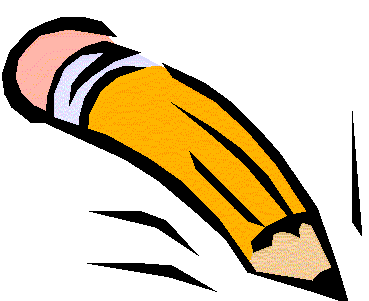 ____________________________________________________________________________________Write a dependent clause that turns the simple sentences into complex sentences.1.__________________________________________________________________________________________, parents recorded the show with their video cameras.2. ______________________________________________________________________________ , we will be going to camp. 3. ______________________________________________________________________________ , Dad changed the flat tire. 4. The police searched every house _______________________________________________________________________ . 5. I like to eat cotton candy _______________________________________________________________________________ .6. __________________________________________________________________, you can go to the movies on Saturday. 7. _______________________________________________________________ , everyone stopped what they were doing.8. We talked on the phone for hours _______________________________________________________________________ . 9. We had a hard time finding our way home ______________________________________________________________ .10. __________________________________________________________________________ , the girls did each other’s hair.11. ____________________________________________________________________________ , we’ll have to take two cars.12. _________________________________________________________________________ , we sang camp songs for hours.13. Dawn and I couldn’t stop giggling _____________________________________________________________________ .